                                                 Gopakumar.372042@2freemail.com 	                                                                                                           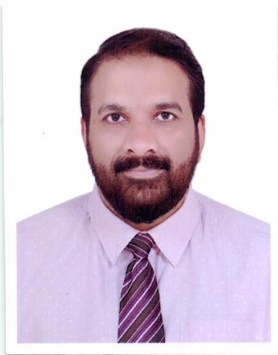 Gopakumar (ICWA / CMA)OVERVIEWMember of the Institute of Cost and Works Accountants of India (ICWAI) and CMA with more than 20 years experience in the field of Finance, Accounting, Costing, Auditing, International Trade, General Management and Administration, Commercial and Logistics etc.  As a person, I am a proactive team builder, optimistic, hard working and have strong negotiation and interpersonal skills.PERSONAL OBJECTIVETo secure a senior management position with a professionally managed organization, offering challenging assignments in Management Accounting, Corporate Planning and Forecasting, ways and means of Cost Reduction, with matching monetary rewards.  My ability, experience and education in the above field allow me to operate at micro and macro levels.  I could be more explicit of my capabilities at the time of the interview and am ready to accept and adapt to any challenging role I may be asked to perform. Born on 5th May, 1964Languages known:  English, Hindi & Malayalam                           Indian, MarriedDriving License:  UAE, IndiaVisa status:  Employment (Dubai sponsorship)EDUCATIONProfessional and academicMember of The Institute of Cost and Works Accountants of India (ICWAI), Calcutta, India and affiliated to CMA (UK)Bachelor of Commerce, graduated from Kerala University, IndiaSecured First Class, with subjects – Accounting, Costing, Auditing etc.,TechnicalHas sound knowledge of MS Office, Familiar with various accounting software viz., Ezware, Tally ERP 9, Peach Tree, Quick Books etc.PROFESSIONAL EXPERIENCE1. Finance/Accounts Manager in M/s. Commodore Contracting Company LLC, from Dec-2004 to Aug-2017Commodore Contracting has developed over the past three decades into a company that provides multiples services in various fields related to construction.  Its experience ranges from construction of commercial and residential towers, hotels, villas and compounds, shopping malls and clinics etc.,The job profile is to monitor and manage the Financial Accounting team and the main responsibilities are:Analysis of the booksReporting to the ManagementProducing Monthly AccountsMonitoring the performance of the departmentAuditingContributing to decisions regarding financial strategyThe job responsibilities include;Develop effective control of Financial Accounting methods and ensure it is executed effectively.Manage cash flow effectively to ensure smooth business functions.Responsible for making Company’s Financials,  Monitor Profit and Loss account and provide information and recommendation to Management whenever required.Ensure financial software is set accurately and managed properly with proper access controlsDevelop Chart of Accounts and ensure it is followed with the approval of Management.Control the entire receivables and payables functions with proper delegation and control.Manage assets and inventories.Ensure proper check & control and system in payroll and staff benefits and responsible for monthly payrollEnsure all transactions have supporting documents and approval in compliance with company policies.Responsible for conducting yearly statutory audits and provide reports required for Management and Board on time.Delegate tasks with right people.Optimize the human resources and other available resources Financial Planning and Working Capital Management Preparation of monthly and yearly budgetsConvening project related meetings with directors and contract managersAnalysis of various project cost centre expenses and its reviewBidding, Cost Analysis, Guarantees etc.,Liaison with Banks and AuditorsHandling payment to creditors and othersAl-Mutawaa Trading Company, Sultanate of Oman ( A Suhail Bahwan Group of Companies), dealing Sanitary, Electrical Fittings, Engineering Products, Fire Fighting etc.Worked as Finance Manager from 2002 to Jun’ 2004Reported to the Managing DirectorJob Responsibilities include;Review and analysis of P & L Account, Balance Sheet, Cash and Funds Flow StatementsReview and assessment of different management reports and appraising the DirectorApplication of different costing techniques, viz., Standard Costing, Variance Analysis, Incremental Costing, Budgetary Control etc and its reviewPayment to Principals and CreditorsDealing Forward Contracts/hedging for different foreign currency transactionsPricing of products and fixation of selling priceSupervising Foreign Trade, Export/Import, L/C opening and its negotiationLiaison with Banks and Auditors, customer accountingMonitoring credit control and collection of Accounts ReceivablesProcessing of PayrollsA General Trading Company in Dubai, worked as Senior Accountant for 4 years(1997-2001)Reported to the Managing DirectorJob responsibilities include; Financial planning, procurement of funds from different sources Supervising the preparation of Final Accounts Credit control, Working Capital Management and Ratio Analysis      4.   M/s. Metropolitan Engineering Company Limited, India, (A manufacturing Company)Worked as Accounts Officer cum Company Secretary for 4 yearsReported to the Managing DirectorJob responsibilities include;Preparation of Final AccountsReview of Budgets and statementsTax affairs – Income Tax, Sales Tax, Customs and Central ExciseCoordinating periodical management reviews relating to different Organizational fields, Convening Board Meetings, Annual General Meetings etc.       5.  M/s.Venkatachalam  Aiyer and Company, Chartered Accountants, IndiaWorked as Audit Assistant from 1989 to 1993Job responsibilities include;Audit of different companies, Banks and Public sector undertakingsTax auditFinalization of AccountsADDITIONAL INFORMATIONHas the ability to analyze and interpret business periodicals, Journals, Government Regulations, business correspondence, Procedure manuals, business review and ability to present information and respond to questions from management, customers or fellow employees.CONTACTS -   Available on request